Pozvánka na seminář rozhodčích OFS NáchodV sobotu dne 16. 3. 2019 od 14:00 se koná pravidelný seminář rozhodčích    OFS Náchod v Hotelu Elko. Poplatek 200,- Kč (včetně večeře).Účast všech rozhodčích povinná. Program: 	14:00 – zhodnocení podzimní části 2018	14:15 -  vystoupení předsedy OFS Náchod                		14:30 -  Testy z PF			15:00 -  Výklad PF + video16:00 – Vyhodnocení testů					                    		17:00 -  Večeře , Volná ZábavaS sebou pravidla fotbalu, věci na poznámky. V případě nedostavení se bude pokuta 500,- Kč.                                                                                     Předseda KR OFS Dušan Galba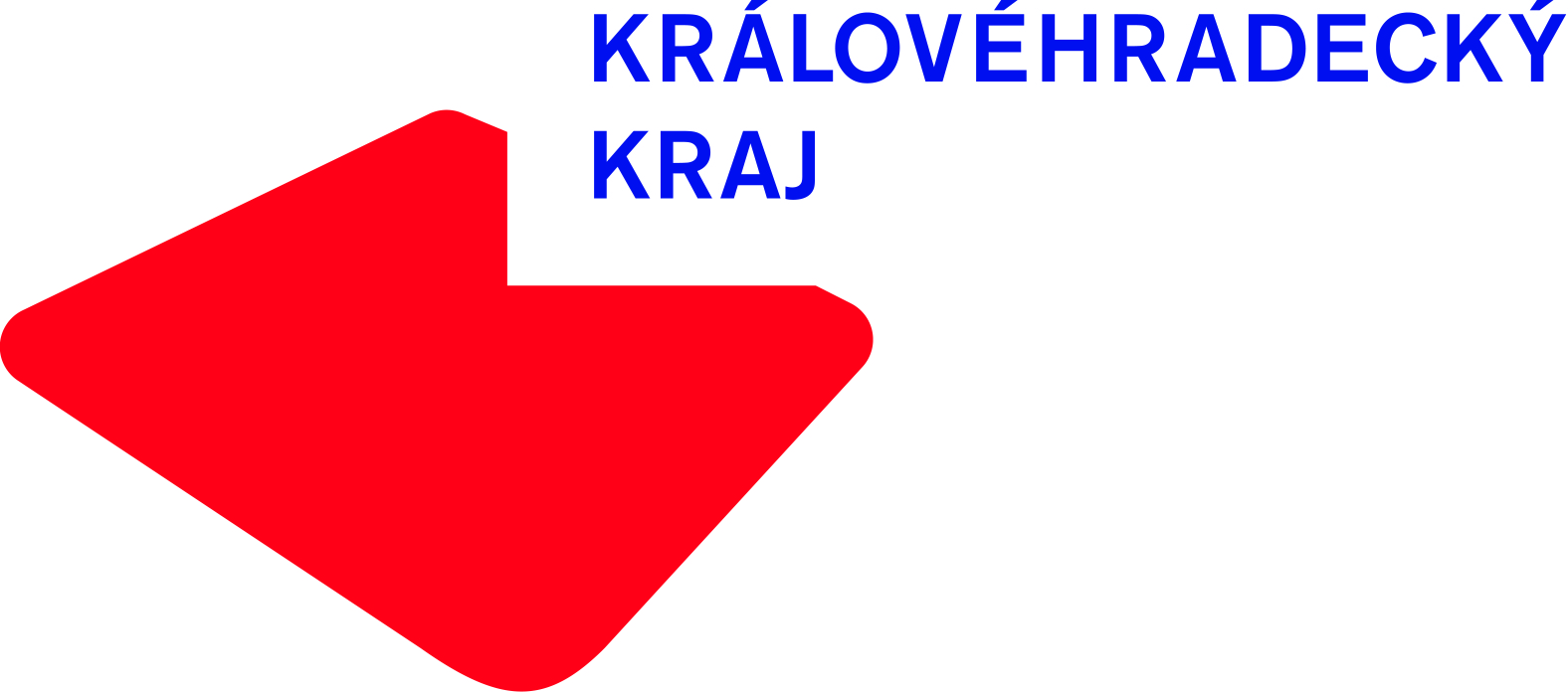                                           Realizováno za finanční podpory Královéhradeckého kraje